МИНИСТЕРСТВО ЗДРАВООХРАНЕНИЯ  РЕСПУБЛИКИ   БЕЛАРУСЬГОСУДАРСТВЕННОЕ УЧРЕЖДЕНИЕ  «СТАРОДОРОЖСКИЙ РАЙОННЫЙ ЦЕНТР ГИГИЕНЫ И ЭПИДЕМИОЛОГИИ»Вирусные кишечные инфекции  являются группой острых инфекционных заболеваний, для которых характерны признаки общей интоксикации и преимущественное поражение желудка и тонкого кишечника или их сочетание, т. е. гастроэнтерит или энтерит. 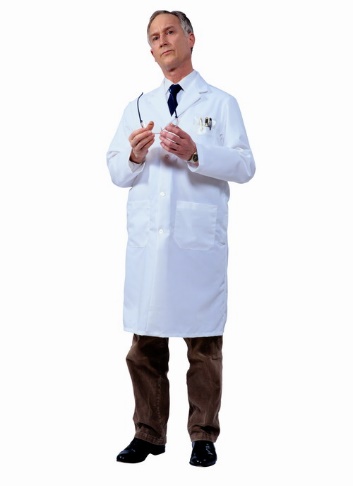 Вирус  устойчив во внешней среде, хорошо переносит замораживание, но чувствителен к высокой температуре, 95% этиловому спирту, многим дезинфектантам и ультрафиолетовому излучению.Источником возбудителей вирусных инфекций является больной человек или вирусоноситель (без клинических проявлений).Механизм передачи возбудителя – фекально-оральный.Пути передачи:контактно-бытовой:  грязные руки, предметы быта, детские игрушки и соски, загрязненные возбудителем;водный: при употреблении некипяченой воды, т.к. основная её масса, не подвергается специальной очистке от вирусов;пищевой: овощи, фрукты, молоко и молочные продукты, загрязненные вирусом при переработке, реализации или хранении. Чтобы защитить себя, своих детей и близких от заболевания вирусным гастроэнтеритом, необходимо соблюдать следующие рекомендации:По возможности, как можно дольше кормить детей раннего возраста грудным молоком, т.к. в нем находятся антитела защищающие малыша;Воду из водопроводной сети и колодца пить только после предварительного кипячения, отдавать предпочтение бутилированной воде. Сырое молоко для всех членов семьи, особенно для маленьких детей, нужно обязательно кипятить. Детям нежелательно давать некипяченым даже парное молоко.Тщательно мыть овощи и фрукты под проточной водой, затем обдавать кипячёной, особенно для маленьких детей. Обязательно нужно мыть фрукты, которые чистятся: апельсины, бананы, мандарины. В противном случае, микробы, засевшие на кожуре, обязательно попадут в рот.Не употреблять продукты сомнительного происхождения, с истекшим сроком годности.Разбавлять детскую смесь следует только остывающей кипяченой водой, а готовить её исключительно на одно кормление.Обмывать горячей водой индивидуальные упаковки с йогуртом, соком, которые даете детям. На упаковке могут быть вирусы. Выделить разделочный инвентарь (ножи и доски) отдельно для сырых и  готовых продуктов.Не допускать соприкосновения готовых продуктов и не прошедших термическую обработку, т.е. соблюдать товарное соседство продуктов в холодильнике.Чайную, столовую посуду и емкости, где хранились продукты, тщательно мыть с моющим средством, затем обдать кипятком и просушивать.Следить за гигиеной жилого помещения, за чистотой предметов обихода: соски, пустышки, бутылочки, игрушки, дверные ручки, спусковые краны унитазов.Соблюдать элементарные правила личной гигиены: тщательно мыть руки с мылом, особенно после посещения туалета, перед и вовремя приготовления пищи, перед едой, после прихода домой с улицы, следить за чистотой рук детей. С малых лет проводить гигиеническое воспитание своих детей.Следить за состоянием здоровья всех членов семьи, в случае заболевания изолировать больного, обеспечив его индивидуальным бельем и посудой, и обратиться за медицинской помощью в лечебное учреждение..МИНИСТЕРСТВО ЗДРАВООХРАНЕНИЯ  РЕСПУБЛИКИ   БЕЛАРУСЬГОСУДАРСТВЕННОЕ УЧРЕЖДЕНИЕ  «СТАРОДОРОЖСКИЙ РАЙОННЫЙ ЦЕНТР ГИГИЕНЫ И ЭПИДЕМИОЛОГИИ»Лето – это благоприятное время для развития микроорганизмов, способных вызывать острые кишечные заболевания и пищевые отравления. В организм здорового человека возбудители проникают с водой, продуктами питания, через предметы домашнего обихода, белье, игрушки, грязные руки.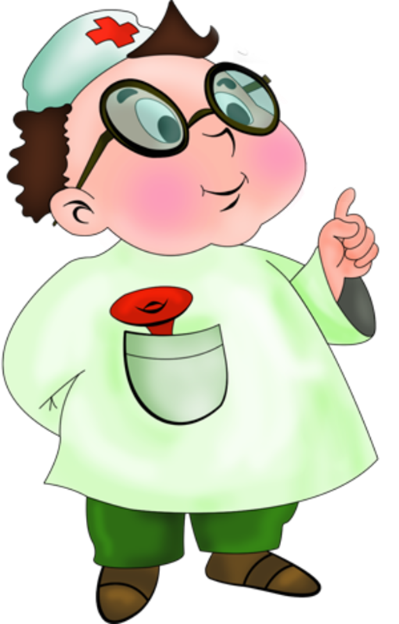 Острые кишечные инфекции (ОКИ) – это многочисленная группа заболеваний, вызываемых различными микроорганизмами с преимущественным поражением желудочно-кишечного тракта. Источником инфекции является больной человек или  носитель возбудителей острых кишечных инфекций. Наиболее опасны для окружающих больные легкими, стертыми и бессимптомными формами. Чаще всего первые клинические признаки заболевания наблюдаются в ближайшие 4-48 часов (боль в области живота, тошнота, рвота, озноб, повышение температуры, диарея, а в тяжелых случаях выраженная интоксикация и обезвоживание). При покупке продуктов в магазине, необходимо обращать внимание на дату выпуска особо скоропортящихся продуктов, срок годности и условия хранения во время реализации. К особо скоропортящимся продуктам относятся отдельные виды молочных, мясных и других продуктов, срок годности которых не превышает нескольких дней, а иногда выражается в часах, например 48 или 72 часа, что обязательно должно быть указано на упаковке. Соблюдая ниже перечисленные меры профилактики, Вы убережете себя и своих близких от кишечных инфекций:соблюдайте правила личной гигиены, тщательно мойте руки с мылом перед приготовлением пищи, перед едой, после посещения туалета, после прихода с улицы;овощи, фрукты, ягоды тщательно мойте перед употреблением под проточной водопроводной водой, а для маленьких детей еще и кипяченной водой;тщательно проваривайте и прожаривайте продукты, разогревая супы, доводите их до кипения, готовность мяса или птицы определяйте по цвету соков (они должны быть прозрачными);соблюдайте температурный режим и сроки хранения продуктов в холодильнике, не оставляйте приготовленную пищу при комнатной температуре в течение более двух часов; не покупайте продукты у случайных лиц или в местах несанкционированной торговли, где не могут предъявить сертификат качества;нельзя переносить и держать в одной упаковке сырые продукты и те, которые не будут подвергаться термической обработке (сырое мясо, колбасы, масло, сыры, творог);на кухне соблюдайте чистоту, не скапливайте мусор и пищевые отходы, не допускайте появления мух и тараканов;для питья используйте бутилированную или кипяченую воду;купайтесь только в установленных для этого местах. При купании в бассейнах и водоемах не следует допускать попадания воды в рот.МИНИСТЕРСТВО ЗДРАВООХРАНЕНИЯ  РЕСПУБЛИКИ   БЕЛАРУСЬГОСУДАРСТВЕННОЕ УЧРЕЖДЕНИЕ  «СТАРОДОРОЖСКИЙ РАЙОННЫЙ ЦЕНТР ГИГИЕНЫ  И ЭПИДЕМИОЛОГИИ»Энтеровирусная инфекция - группа заболеваний, вызываемых энтеровирусами и характеризующаяся многообразием клинических проявлений от лёгких лихорадочных состояний до тяжелых менингоэнцефалитов, миокардитов. Серозный вирусный менингит является наиболее типичной и тяжелой формой энтеровирусной инфекции.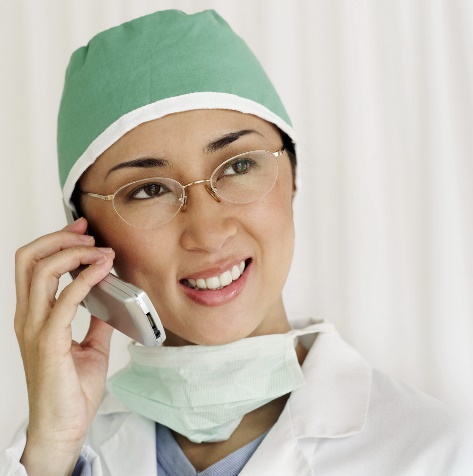 Подъем заболеваемости регистрируется в летне-осенние месяцы. Чаще всего болеют дети от 3 до 10 лет. Механизм передачи может быть воздушно-капельный (при чихании и кашле с капельками слюны от больного ребенка к здоровому) и фекально-оральный (при не соблюдении правил личной гигиены). Чаще всего заражение происходит через воду, при употреблении сырой (не кипяченой) воды. Так же возможно заражение детей контактно-бытовым путем через игрушки, если дети их берут в рот.  	Заболевание начинается остро, с подъема температуры тела до 39-40 градусов. Появляется сильная головная боль, головокружение, тошнота, рвота, иногда боли в животе, в тяжелых случаях - судороги и нарушение сознания, могут быть катаральные проявления со стороны ротоглотки, верхних дыхательных путей. Чтобы уберечь себя и своих близких от заражения энтеровирусной инфекцией рекомендуется придерживаться следующих правил:• Употреблять для питья только кипяченую или бутилированную воду.• Не пить воду из непроверенных источников, при употреблении напитков в общественных точках и из питьевых фонтанчиков предпочтительнее использовать индивидуальный одноразовый стакан.• Не использовать для питья воду из случайных водоисточников - колодцы, фонтаны, ключи, озера, реки и т.д.• Тщательно мыть фрукты и овощи бутилированной или кипяченой водой, не использовать для мытья фруктов и овощей воду из открытых водоемов.• Употреблять в пищу доброкачественные продукты, не приобретать их у частных лиц, в неустановленных для торговли местах.• Избегать или максимально сократить пребывание в местах массового скопления людей, контакты с больными людьми.• Мыть руки с мылом перед каждым приемом пищи и после каждого посещения туалета, после возвращения с прогулок.• Рекомендуется влажная уборка жилых помещений не реже 2 раз в день, проветривание помещений.• Соблюдать «респираторный этикет»: при кашле и чихании прикрывайте нос и рот платками, затем необходимо вымыть руки или обработать влажной салфеткой.При первых признаках заболевания необходимо немедленно обращаться за медицинской помощью!.МИНИСТЕРСТВО ЗДРАВООХРАНЕНИЯ  РЕСПУБЛИКИ   БЕЛАРУСЬГОСУДАРСТВЕННОЕ УЧРЕЖДЕНИЕ  «СТАРОДОРОЖСКИЙ РАЙОННЫЙ	  ЦЕНТР ГИГИЕНЫ  И ЭПИДЕМИОЛОГИИ»Ротавирусная инфекция – острое инфекционное заболевание, характеризующееся преимущественным поражением желудочно-кишечного тракта, общей интоксикацией, дегидратацией, нередко наличием респираторного (катарального) синдрома в начальном периоде болезни.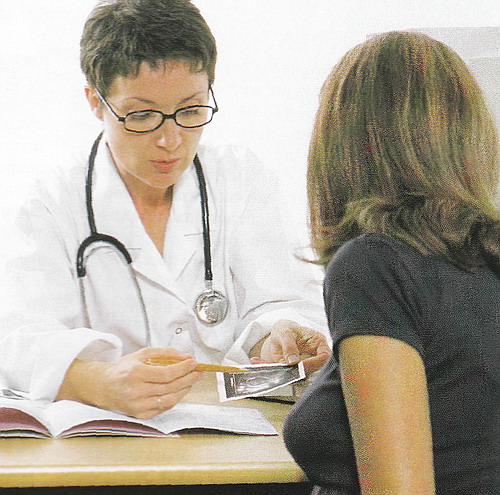 Для ротавирусной инфекции характерен сезонный подъем заболеваемости в холодный период года, с максимальными показателями в зимне-весенние месяцы. Путь передачи инфекции:  через  предметы обихода, посуду, инвентарь, игрушки, грязные руки, инфицированную вирусами пищу, водопроводную, колодезную или речную воду. На различных объектах внешней среды вирус сохраняет  жизнеспособность до месяца, выживает и при нулевой температуре. Не исключена  возможность распространения инфекции и воздушно-капельным путем. 	Источником вируса является  больной человек или бессимптомный носитель ротавируса, представляющий реальную  угрозу для окружающих. Болеют  дети и взрослые, но наибольшему  риску заболеваемости ротавирусной инфекцией подвержены дети первых  3-х лет жизни. Хотя болезнь протекает чаще в лёгкой форме, следует выполнять рекомендации доктора по лечению, соблюдению диеты, восстановлению нормальной  микрофлоры кишечника.Для детей 1-го года жизни главные меры профилактики – грудное вскармливание и тщательное соблюдение членами семьи правил личной гигиены. Так, по возвращению с улицы, перед приёмом  пищи,  после посещения туалета и при любом загрязнении нужно вымыть руки с мылом.Для питья желательно использовать кипячёную или бутилированную воду. Особое внимание нужно уделить качеству молочной продукции, нельзя употреблять продукты сомнительного происхождения и с истекшим сроком годности.Все пищевые продукты хранить закрытыми в чистой посуде, скоропортящиеся сохранять в холодильнике в пределах допустимых сроков хранения.Фрукты, овощи, в том числе цитрусовые и бананы, необходимо мыть под проточной водопроводной  водой, а для детей  младшего возраста – ополаскивать кипячёной водой или кипятком.Нужно регулярно проводить влажную уборку и проветривание помещений, особенно там, где есть маленькие дети.Тщательно мыть игрушки, соски, бутылочки маленьких детей обязательно кипятить.Не забывать о закаливании, полноценном питании, всё это повышает защитные силы организма. 